Problemstellung:Meine Vorschläge zur Verbesserung:Meine Beitrag  zur Verbesserung/Engagement (nicht finanziell):Meine Idee zur Ausführung der Dinge, die außerhalb meines Handlungebereiches liegen: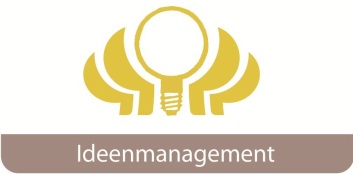 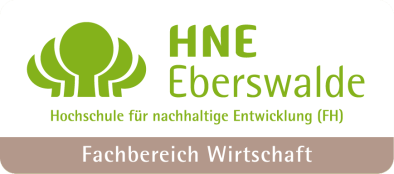 